                                                                   به نام خدا   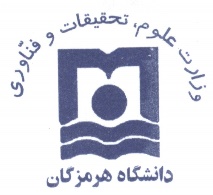           فرم طرح مستقل پژوهشیالف – كليات طرح: ب– مشخصات مجری و همکاران طرح: سوابق پژوهشی مجریج– اطلاعات تفصیلی طرح: د- وسایل مورد نیاز و هزینه های آن:الف ) فهرست وسایل و موادی که براي اجراي اين طرح  در محل اجرای طرح موجود است.ب) فهرست وسایل مواد و خدماتی که باید از اعتبار این طرح از داخل یا خارج کشور خریداری شود.ا1- هزینه نیروی انسانی:2-  هزینة مسافرت: (درصورت نیاز)3- هزینه های دیگر:4- فهرست و جمع کل هزینه های طرح:آیا برای این طرح از سازمان های دیگر نیز درخواست اعتبار شده است ؟ بلی                خیردرصورت مثبت بودن پاسخ، لطفا" نام سازمان و مبلغ هزینه را ذکر فرمائید.اینجانب   ...........................................     پیشنهاد دهنده طرح صحت مندرجات این پرسشنامه را تایید می نمایم.                     نام و نام خانوادگی:                                                                                  امضاء:عنوان طرحفارسی:انگلیسی:ماهيت پروژه:                                كاربردي             بنيادي           توسعه‌ايپيش بيني كاربرد نتايج پروژه:            استاني            منطقه‌اي            ملي             بين الملليمجری و همکاران طرحمجری و همکاران طرحمجری طرح:مرتبه و سمت:همکار طرح:مرتبه و سمت:همکار طرح:مرتبه و سمت:مشخصات کلی طرحمشخصات کلی طرحمشخصات کلی طرحاعتبار طرحمدت زمان اجراءمحل اجراء.........................       ریالمدت به ماه:.........................       ریالشروع :  .......  خاتمه:  .........عمده تجهیزات مورد نیاز طرحعمده تجهیزات مورد نیاز طرح4-1- تجهیزات موجود4-2- تجهیزاتی که باید خریداری شوندمنابع تامین کننده بودجهمنابع تامین کننده بودجهدانشگاه هرمزگان موسساتی که با طرح همکاری دارند (نحوه همکاری ذکر شود)خلاصه طرحمشخصات مجری و همکاران طرحمشخصات مجری و همکاران طرحمشخصات مجری و همکاران طرح1مجری طرح:نام و نام خانوادگی :                 مرتبه علمی:     استاد            دانشیار         استادیار              مربی   نوع استخدام:  آدرس:تلفن تماس:2همکار طرح:نام و نام خانوادگی :                 مرتبه علمی:     استاد            دانشیار         استادیار              مربی   آدرس:تلفن تماس:3همکار طرح:نام و نام خانوادگی :                 مرتبه علمی:     استاد            دانشیار         استادیار              مربی   آدرس:تلفن تماس:سوابق تحصیلی مجری و همکاران طرح (کارشناسی ارشد و بالاتر)سوابق تحصیلی مجری و همکاران طرح (کارشناسی ارشد و بالاتر)سوابق تحصیلی مجری و همکاران طرح (کارشناسی ارشد و بالاتر)سوابق تحصیلی مجری و همکاران طرح (کارشناسی ارشد و بالاتر)سوابق تحصیلی مجری و همکاران طرح (کارشناسی ارشد و بالاتر)درجه تحصيلي / تخصصيرشته تحصيلي / تخصصيمؤسسه - كشورسال دريافتمجری طرح:مجری طرح:همکار طرح:همکار طرح:همکار طرح:همکار طرح:3-1- طرح های پژوهشی3-1- طرح های پژوهشی3-1- طرح های پژوهشی3-1- طرح های پژوهشیعنوان طرح یا پروژهسمت و نحوه همکاریمحل، وضعیت اجراء و سالدر دست اجراءدر دست اجراءخاتمه یافتهخاتمه یافتهمقالات و گزارشات علمی چاپ شده (مرتبط با موضوع طرح)مقالات و گزارشات علمی چاپ شده (مرتبط با موضوع طرح)مقالات و گزارشات علمی چاپ شده (مرتبط با موضوع طرح)مقالات و گزارشات علمی چاپ شده (مرتبط با موضوع طرح)رديفعنوان  مقاله یا گزارش ناشر، سال و شماره چاپنام نویسنده / نویسندگان سایر موارد پژوهشی(شامل چاپ کتاب، ثبت اختراع و .....)سایر موارد پژوهشی(شامل چاپ کتاب، ثبت اختراع و .....)سایر موارد پژوهشی(شامل چاپ کتاب، ثبت اختراع و .....)رديفعنوان  جزئیات اثر عنوان طرحعنوان به فارسی:عنوان به انگلیسی:خلاصه طرح ( تعريف بیان مسئله، اهميت، ضرورت، توجيه اقتصادي و اجتماعي و اهداف تحقيق)کلمات کلیدی: سوابق تحقيق در داخل و خارج از كشور) با تاكيد بر نتايج آنها(روش انجام تحقیق (روش تحقیق، طراحی آزمایش جامعه و نمونه، همراه با آنالیزهای آماری، تعداد تیمار و تکرار بر حسب موضوع طرح)زمان بندي مراحل اجراي پروژهزمان بندي مراحل اجراي پروژهزمان بندي مراحل اجراي پروژهزمان بندي مراحل اجراي پروژهزمان بندي مراحل اجراي پروژهزمان بندي مراحل اجراي پروژهزمان بندي مراحل اجراي پروژهزمان بندي مراحل اجراي پروژهزمان بندي مراحل اجراي پروژهزمان بندي مراحل اجراي پروژهزمان بندي مراحل اجراي پروژهزمان بندي مراحل اجراي پروژهزمان بندي مراحل اجراي پروژهزمان بندي مراحل اجراي پروژهرديفمراحل اجراي پروژهسال اولسال اولسال اولسال اولسال دومسال دومسال دومسال دومسال سومسال سومسال سومسال سومرديفمراحل اجراي پروژهسه ماههسه ماههسه ماههسه ماههسه ماههسه ماههسه ماههسه ماههسه ماههسه ماههسه ماههسه ماههرديفمراحل اجراي پروژهاولدومسومچهارماولدومسومچهارماولدومسومجهارم12345678910لیست منابع مورد استفاده در طرحردیفنام وسایل و موادردیفنام دستگاه و یا موادمصرفی یا غیرمصرفیتعداد یا مقدار لازمقیمت واحد ( ریال)قیمت کل (ریال)12345678910جمع کل جمع کل جمع کل جمع کل جمع کل نوع مسئولیتتعداد افرادکل ساعات کار برای طرححق الزحمه در ساعت (طبق تعرفه)جمع به ریالجمع هزینه ها به ریال:جمع هزینه ها به ریال:جمع هزینه ها به ریال:جمع هزینه ها به ریال:مقصدتعداد مسافرت و منظور آن مدت نوع وسیله نقلیهتعداد افرادهزینه به ریال جمع هزینه های مسافرت به ریال:جمع هزینه های مسافرت به ریال:جمع هزینه های مسافرت به ریال:جمع هزینه های مسافرت به ریال:جمع هزینه های مسافرت به ریال:ردیفعنوان هزینهقیمت(ریال)1234جمع کل هزینه های دیگرجمع کل هزینه های دیگر                             ریال ردیفعنوانهزینه(ریال)1جمع هزینه های وسایل و مواد (ماده د-ب)2جمع هزینه های نیروی انسانی (ماده ه- 1)3جمع هزینه های مسافرت (ماده ه- 2)4جمع هزینه های دیگر (ماده ه- 3)                جمع کل هزینه ها